LPS Mathematics:  Year 10 - Unit 4 graphs and functions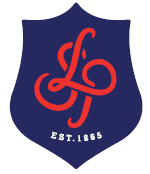 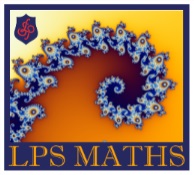 Enquiry Question: “Can a function model a pandemic?”Enquiry Question: Can a function model the spread of a pandemic?Date:                                                    New Thoughts:  …………………………………………………………………………………………………………………………………………………………………………………………………………………………………………………………………………………………………………………………………………………………………Date:                           Final Thoughts:  ………………………………………………………………………………………………………………………………………………………………………………………………………………………………………………………………………………………………………………………………………………………………………………………………………………………………………………………………………………………………………………………………………………………………………………………………………………………Key Topics and Learning Sequence Key Topics and Learning Sequence Key Topics and Learning Sequence Key Topics and Learning Sequence Key Topics and Learning Sequence Key Topics and Learning Sequence Key Topics and Learning Sequence Key Topics and Learning Sequence = First Steps= First Steps     = Moving On     = Moving On         = Stretch         = Stretch             = Challenge             = Challenge1. 2D Cartesian coordinate systemPlot a coordinate correctlyLabel the axes on a graphSolve shape-related problems with coordinatesFind midpoints of two pairs of coordinatesFind the distance between two pairs of coordinates2 FunctionsFind an output with a given input Find an input given an outputDraw and interpret mapping diagramsUse language such as domain, range, discrete, continuous, and inverse.  Use and apply function notation.Use a function to create a table of coordinatesUnderstand and find inverse functions. Understand and find composite functions. 2 FunctionsFind an output with a given input Find an input given an outputDraw and interpret mapping diagramsUse language such as domain, range, discrete, continuous, and inverse.  Use and apply function notation.Use a function to create a table of coordinatesUnderstand and find inverse functions. Understand and find composite functions. 3. GraphsExplore the relationship between functions and graphsPlot the graph of a function using a table of coordinatesIdentify the y-intercept from a linear graph Find the gradient of a linear function from the graphDefine a linear function from its graphInvestigate the relationship between the gradients of parallel and perpendicular linear graphs3. GraphsExplore the relationship between functions and graphsPlot the graph of a function using a table of coordinatesIdentify the y-intercept from a linear graph Find the gradient of a linear function from the graphDefine a linear function from its graphInvestigate the relationship between the gradients of parallel and perpendicular linear graphs4. Equation of a straight linePlot a graph from its algebraic formRearrange an equation into the form y=mx+c to plot the graph. Find the gradient given 2 coordinates algebraicallyFind the y-intercept by substituting a coordinate into a formula. Find the solution to two linear equations in two variables from their graphs4. Equation of a straight linePlot a graph from its algebraic formRearrange an equation into the form y=mx+c to plot the graph. Find the gradient given 2 coordinates algebraicallyFind the y-intercept by substituting a coordinate into a formula. Find the solution to two linear equations in two variables from their graphs5. Non-linear functionsExplore the different forms of a quadratic equation and how they relate to the graph. Solve quadratic equations graphicallySolve quadratic equations algebraicallyFind the solution to a linear and a quadratic equation in two variables from their graphsExplore cubic graphs.Explore exponential graphs. Explore reciprocal graphsHow does this unit fit into your mathematical learning journey?How does this unit fit into your mathematical learning journey?How does this unit fit into your mathematical learning journey?How does this unit fit into your mathematical learning journey?Further Exploration, Enrichment and Cultural CapitalFurther Exploration, Enrichment and Cultural CapitalFurther Exploration, Enrichment and Cultural CapitalFurther Exploration, Enrichment and Cultural CapitalThis unit builds on the proportional reasoning unit in Year 7 and the algebra unit you worked on in Year 9. In those we explored the relationships between two variables. This unit shows how graphs can represent these relationships.This unit builds on the proportional reasoning unit in Year 7 and the algebra unit you worked on in Year 9. In those we explored the relationships between two variables. This unit shows how graphs can represent these relationships.This unit builds on the proportional reasoning unit in Year 7 and the algebra unit you worked on in Year 9. In those we explored the relationships between two variables. This unit shows how graphs can represent these relationships.This unit builds on the proportional reasoning unit in Year 7 and the algebra unit you worked on in Year 9. In those we explored the relationships between two variables. This unit shows how graphs can represent these relationships.Enrichment: Explore straight lines in artExplore the artists Barbara Hepworth and Naum Gabo and find pieces of their artwork which create curves using straight lines.Cultural Capital: Visit your local go-karting centre and work out the graphical representation of your journey around the track  Enrichment: Explore straight lines in artExplore the artists Barbara Hepworth and Naum Gabo and find pieces of their artwork which create curves using straight lines.Cultural Capital: Visit your local go-karting centre and work out the graphical representation of your journey around the track  Enrichment: Explore straight lines in artExplore the artists Barbara Hepworth and Naum Gabo and find pieces of their artwork which create curves using straight lines.Cultural Capital: Visit your local go-karting centre and work out the graphical representation of your journey around the track  Enrichment: Explore straight lines in artExplore the artists Barbara Hepworth and Naum Gabo and find pieces of their artwork which create curves using straight lines.Cultural Capital: Visit your local go-karting centre and work out the graphical representation of your journey around the track  